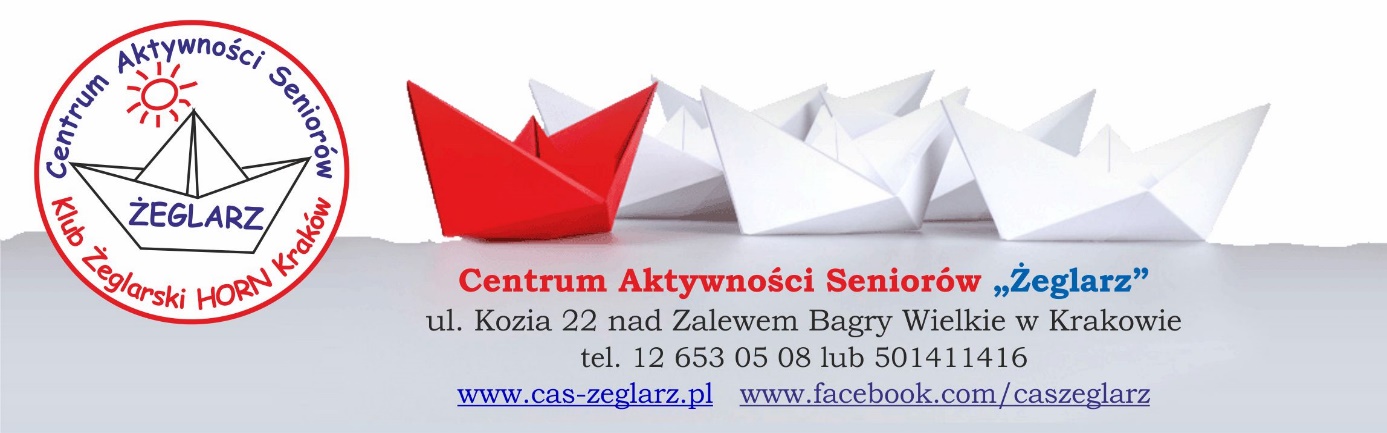 Centrum Aktywności Seniorów Żeglarzadres -   KŻ Horn Kraków, ul. Kozia 22, 30-733 Krakówkontakt – tel.+48 12 653 05 08, +48 605 262 252e-mail: caszeglarz@gmail.comwww.cas-zeglarz.pl  https://www.facebook.com/caszeglarzCAS czynne od poniedziałku do piątku w godzinach:OBOWIĄZUJE OD 16.03.2023Harmonogram zajęć stałych –MARZEC 2023Zajęcia dodatkowe w marcu 2023:                                               Na wszystkie zajęcia obowiązują zapisy.poniedziałek9.00-13.00wtorek9.00-13.00środa9.00-13.00czwartek9.00-13.00piątek9.00-13.00dzieńgodzinarodzaj zajęćuwagi   poniedziałek10.00-11.00Gimnastyka zdrowy kręgosłup.KŻ Horn   poniedziałek11.15-12.45Wykład z wybranych elementów historiii filozofii Chin. KŻ Horn   poniedziałek13.30-14.15 Zajęcia pływania.Basen ul. Fabryczna 13     wtorek10.30-11.30Język hiszpańskipodstawowyKŻ Horn      wtorek11.30-12.30Język hiszpańskizaawansowanyKŻ Horn     wtorek14.30-15.30Grupa kabaretowo – teatralna.Teatr KTO Ul. Zamojskiego 50     wtorek14.00-18.00Kawiarenka seniora (klub scrabble/brydż/klub obywatelski/gry stolikowe)Tawerna Hornśroda10.00-11.00Joga KŻ Horn środa11.15-12.45Tai ChiKŻ Hornśroda11.00-14.30Kawiarenka seniora(klub scrabble / brydż/ klub
 obywatelski / gry stolikoweTawerna Hornśroda17.00-19.00Szantowanie i historia żeglarstwa.KŻ Hornczwartekczwartek14.00-17.00 Ceramika warsztatyTerra Studio CeramikiUl. Potebni 6czwartek16.00-19.00Kawiarenka seniora(klub scrabble/brydż/klub obywatelski/gry stolikowe)Tawerna Hornpiątek10.30-11.30Zajęcia z treningu pamięci.KŻ HornZajęcia z 17.03 odbędą się 16.03 o godz 11.00piątek14.00-18.00Kawiarenka seniora(klub scrabble / brydż/ klub obywatelski / gry stolikowe)Tawerna Horn.datagodzinarodzaj zajęćuwagi03.03.2312.00-14.00Wykład o naturalnej pielęgnacji.KŻ Horn13.03.2318.00Dzień Kobiet – potańcówka.KŻ Horn23.03.2311.00Wystawa: Helena Rubienstein. Pierwsza dama piękna.Żydowskie Muzeum Galicja.24.03.2312.00-14.00Warsztaty florystyczne.KŻ Horn